INDICAÇÃO Nº 5615/2017Indica ao Poder Executivo a execução de serviços de pintura de lombadas e faixas de pedestres na Rua Tupis desde rotatória do Supermercado União até altura do posto de combustíveis, no Jardim São Francisco.Excelentíssimo Senhor Prefeito Municipal, Nos termos do Art. 108 do Regimento Interno desta Casa de Leis, dirijo-me a Vossa Excelência para sugerir que, por intermédio do Setor competente, que seja realizado serviço de pintura de lombadas e faixas de pedestres na Rua Tupis, no trecho entre a rotatória do Supermercado União e posto de combustíveis, no Jardim São Francisco.Justificativa:          		Nesse trecho em questão há várias lombadas e faixas de pedestres que estão com a pintura apagada, oferecendo riscos aos pedestres que diariamente atravessam a Rua Tupis para trabalhar ou estudar. Por exemplo, na região da Faculdade Anhanguera as lombadas e faixas de pedestres estão totalmente desgastadas dificultando a visão dos motoristas. Isso prejudica os pedestres que, às vezes, ficam muito tempo esperando para poder atravessar a via pública.Plenário “Dr. Tancredo Neves”, em 27 de junho de 2017.José Antonio Ferreira“Dr. José”Vereador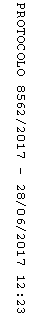 